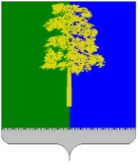 Муниципальное образование Кондинский районХанты-Мансийского автономного округа – ЮгрыАДМИНИСТРАЦИЯ КОНДИНСКОГО РАЙОНАПОСТАНОВЛЕНИЕРуководствуясь решением Думы Кондинского района от 17 мая 2016 года № 115 «Об утверждении Положения о почетном звании и наградах Кондинского района», постановлением администрации Кондинского района          от 02 июня 2016 года № 842 «О Межведомственной комиссии по наградам»,             на основании протокола Межведомственной комиссии по наградам                        от 25 июня 2024 года № 27, администрация Кондинского района постановляет:1. Наградить Почетной грамотой главы Кондинского района:За крепость семейных устоев, основанных на взаимной любви и верности, достойное воспитание детей и в связи с празднованием Дня семьи, любви 
и верности:Семью Лебедевых Антона Анатольевича и Анастасии Юрьевны;Семью Павловых Михаила Владимировича и Татьяны Владимировны;Семью Смирновых Дмитрия Александровича и Натальи Ивановны;Семью Церенова Валерия Максимовича и Араевой Кермен Андреевны.  2. Обнародовать постановление в соответствии с решением Думы Кондинского района от 27 февраля 2017 года № 215 «Об утверждении Порядка опубликования (обнародования) муниципальных правовых актов и другой официальной информации органов местного самоуправления муниципального образования Кондинский район» и разместить на официальном сайте органов местного самоуправления Кондинского района. са/Банк документов/Постановления 2024от 26 июня 2024 года№ 667пгт. МеждуреченскийО награжденииИсполняющий обязанности главы районаА.В.Зяблицев